         KАРАР                                                                       РЕШЕНИЕО внесении изменений и дополнений в Решение Совета сельского поселения           № 166 от 25.06.2014 г. «О порядке сообщения лицами, замещающими муниципальные должности, и муниципальными служащими о получении подарка в связи с их должностным положением или исполнением ими служебных (должностных) обязанностей, сдачи и оценки подарка, реализации (выкупа) и зачисления средств, вырученных от его реализации»             В соответствии с Федеральными законами «О муниципальной службе в Российской Федерации» и «О противодействии коррупции»,  с Постановлением Правительства РФ от 12 октября 2015 г. № 1089 "О внесении изменений в постановление Правительства Российской Федерации от 9 января 2014 г. № 10 "О порядке сообщения отдельными категориями лиц о получении подарка в связи с их должностным положением или исполнением ими служебных (должностных) обязанностей, сдачи и оценки подарка, реализации (выкупа) и зачисления средств, вырученных от его реализации",  на основании протеста Прокуратуры Миякинского района от 15.04.2016 года , Совет сельского поселения Зильдяровский  сельсовет муниципального района Миякинский район Республики Башкортостан р е ш и л :           1. Наименование изложить в следующей редакции:"О порядке сообщения отдельными категориями лиц о получении подарка в связи с протокольными мероприятиями, служебными командировками и другими официальными мероприятиями, участие в которых связано с исполнением ими служебных (должностных) обязанностей, сдачи и оценки подарка, реализации (выкупа) и зачисления средств, вырученных от его реализации".
          2. Пункт 3 Положения изложить в следующей редакции:"3. Лица, замещающие государственные (муниципальные) должности, служащие, работники не вправе получать подарки от физических (юридических) лиц в связи с их должностным положением или исполнением ими служебных (должностных) обязанностей, за исключением подарков, полученных в связи с протокольными мероприятиями, служебными командировками и другими официальными мероприятиями, участие в которых связано с исполнением ими служебных (должностных) обязанностей.";

        3. В пункте 4 слова "в связи с их должностным положением или исполнением ими служебных (должностных) обязанностей" заменить словами "в связи с протокольными мероприятиями, служебными командировками и другими официальными мероприятиями, участие в которых связано с исполнением ими служебных (должностных) обязанностей,"                      4. В абзаце первом пункта 5 слова "в связи с должностным положением или исполнением служебных (должностных) обязанностей" заменить словами "в связи с протокольными мероприятиями, служебными командировками и другими официальными мероприятиями, участие в которых связано с исполнением служебных (должностных) обязанностей", слова "(уполномоченное структурное подразделение)" в соответствующем падеже заменить словами "(уполномоченные орган или организация)" в соответствующем падеже;         5.В пунктах 6, 7, 11 и 13 слова "(уполномоченное структурное подразделение)" в соответствующем падеже заменить словами "(уполномоченные орган или организация)" в соответствующем падеже;         6. Дополнить пунктом 13.1 следующего содержания:"13.1. В случае если в отношении подарка, изготовленного из драгоценных металлов и (или) драгоценных камней, не поступило от лиц, замещающих государственные должности, государственных служащих заявление, указанное в пункте 12 настоящего Типового положения, либо в случае отказа указанных лиц от выкупа такого подарка подарок, изготовленный из драгоценных металлов и (или) драгоценных камней, подлежит передаче уполномоченным структурным подразделением (уполномоченными органом или организацией) в федеральное казенное учреждение "Государственное учреждение по формированию Государственного фонда драгоценных металлов и драгоценных камней Российской Федерации, хранению, отпуску и использованию драгоценных металлов и драгоценных камней (Гохран России) при Министерстве финансов Российской Федерации" для зачисления в Государственный фонд драгоценных металлов и драгоценных камней Российской Федерации."          7 . Настоящее решение обнародовать на информационном стенде в здании администрации сельского поселения Зильдяровский сельсовет по адресу:   с. Зильдярово, ул. Дружбы, д. 12 и на официальном сайте администрации сельского поселения Зильдяровский сельсовет.          8. Решение вступает в силу со дня его официального обнародования.Глава сельского поселения                                 З.З.Идрисов27.05. 2016г.№  46Башkортостан РеспубликаhыМиәкә районы муниципаль районының Елдәр ауыл советы ауыл биләмәhе Советы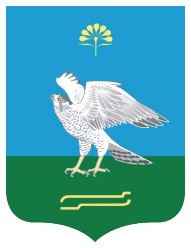 Республика БашкортостанСовет сельского поселения Зильдяровский сельсовет муниципального района Миякинский район